Alberni-Clayoquot Health Network Minutes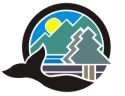 Wednesday, January 18th, 2016 @ 10:00 amACRD, 3008 5th Avenue, Port Alberni, BCAttendees:  Penny Cote, Marcie DeWitt, Dan Schubart, Laurie Bird, Esther Pace, Sandra Tate, Jeff Kizuk, Julie Rushton, Josie Osborne, Stefan Ochman (via telephone), Robyn Monufret.Guests: Gretchen Carlson.Regrets: Marie Duperreault, Wes Hewitt.1. CALL TO ORDERThe Chairperson called the meeting to order at 10:05 am.The Chairperson acknowledged we are on the traditional territories of the Hupacasath and Tseshaht First Nations.Introductions were conducted around the table.2. APPROVAL OF AGENDA & MINUTESThe Agenda for January 18th was approved.The Meeting Minutes of December 21st 2016 were approved.3. TAMARACK INSTITUTE WORKSHOP PROPOSALMarcie presented an opportunity for herself to attend the Tamarack Institute workshop Community Engagement: The Next Generation in Vancouver, March 7-9, 2017 in Vancouver, to explore the latest engagement techniques and interact with the technology that will transform how you engage your clients, customers, funders and partners.  The TOP approved Marcie to attend the workshop, fully funded.4. REPORTSCoordinator Report - TOP reviewed the monthly reporting spreadsheet.  Marcie reported on activities that she has been involved in over the past month.  Facebook views are up from 130 to 400; an orientation was held with new members of the TOP on January 14.  Wheels for Wellness program saw a total of 368 scheduled appointments for 2016.  Marcie will get #’s of ridership (passenger manifest).2016 Annual Report Draft – Marcie reviewed the activities of the ACHN in 2016.5. Port Alberni Hospice Program Presentation – Gretchen CarlsonGretchen provided an update on the PA Hospice Program and shared the Ty Watson House video.  The Hospice Society is funded by the community, apply for grants, IH partnership $17,900, every year need to come up with $500k to sustain.  There are eight programs offered in the community - spiritual care, counselling, bereavement counselling services, walk and talk, etc.  .  Staffing is round the clock, one care aid and one LP, an RN is on call from 2100 hrs to 0800 hrs every day.  The Hospice Program receives End of Life Care referrals from the West Coast and the Central Island, reputation is spreading, it is a volunteer society, there are 100 volunteers, volunteers go thru 6 weeks of intense training and  in that time people figure out where they belong.  Hospice is a philosophy not a destination. Embracing end of life wishes.  Respecting the individual.The Cancer Society has partnered with Hospice and will stay in the Alberni Valley 3 days a week in the 3rd avenue office. 6. ACHN UPDATES INFORMATION2017 Budget – .The TOP reviewed the budget, a line item will be added - Network Capacity Building (line 13) with a $2500 amount.  Will distribute with amendments and approval, then forward to the ACRD for final approval.Communication Updates – RFD going to the Board of Directors at the January 25th meeting awarding contract to Geeks on the Beach.Art of Hosting update – Workshop is being held January 25-27, Laurie Bird, Penny Cote and Marcie will be in attendance.CFRC Report The Management Resource Team met last week, there is meeting tomorrow to solidify the interim plan.  Marcie will provide coordination services 5-10 hours a week until April.  There has been a will to look at hiring a consultant to provide an environmental scan.  The Chair will send a letter to MRT asking for dollars spent in 2016 and if they want more $ provide a letter requesting.Robyn entered the meeting at 11:15 am.Julie left the meeting at 11:25 am.Laurie left the meeting at 12:00 pm.7. INFORMATION ITEMSRegional UpdatesFHNA – Upcoming activities planned are as follows:  The year in advance sub regional caucus sessions, VI Health Caucus - 2 per year held spring and fall.  The Annual Elders Gathering and the Canoe Journeys will be hosted by Campbell River.  The NA Indigenous games will be hosted in Kelowna.  Training for Postpartum doula will be held at the end of January.  February 8th a dialogue coming together of traditional practitioners and healers.  Hupacasath First Nation will be hosting all 15 NTC March 17-19 tangible outcomes of this will be carving a totem pole, family safety plan around prevention and traditional healings.IH – The new Tofino General Hospital Director starts on January 25. Robyn is retiring and her position has been posted.  Meetings will be held to discuss community based programs as there are similar programs and duplication, organizations involved are Parks and Recreation, Community Health services, NIC, Diabetes Society and Hospice Society.  Work is being conducted on a community strategy to deal with overdoses. Meeting will be held with Dr. Paul Hasselback, training workshops to administer narcan are happening.ACRD – The Grant in Aid program is open for applications until January 31, 2017.  Marcie will present at the AVICC convention on April 7-9, 2017.Poverty Reduction Meeting Update- Marcie will continue to participate with the community engagement regarding Theory of Change. Josie explained there is a general agreement to work together, declare or make a commitment to advance but at this point it is unclear how, need a game plan to tackle poverty reduction in this region.  Scott Fraser and Gord Johns are committed to this issue; they are the voice to lobby those in power.  Some statements from the TOP - need to drum up investment from community members, in the end we all benefit, more vibrant community that does not suffer from the level of poverty, looking after our own draws people in.  How can we impact how well people and our children our doing if we can’t necessarily change the level of income.  Stop noticing people after they have failed.  PAIN BC has been organizing a series of collaborative workshops focused on chronic disease and pain on the West Coast will provide a presentation to the TOP at February’s meeting.8. MEETING CLOSEThe meeting adjourned at 12:30 pm.  The next meeting of the Table of Partners will be held on Wednesday, February 15th, 2017.